BIO-DATA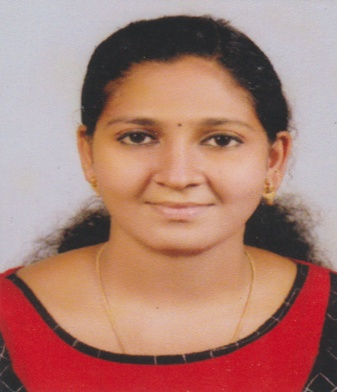 VEENA M. PMANAVELITHARA (H) EDAVATTOM P.OTHALAYOLAPARAMBUKOTTAYAM DISTRICTKERALA STATE-686605INDIAMOB: 9544529205          9447100918Email Id : veena6704@gmail.comWork for an organization which provides us the opportunity to improve my skills and knowledge to growth along with the organization.Date of Birth			:	23/04/1999Father’s Name			:	Purushothaman T GGender 				:	FemaleMarital Status 			:	SingleNationality				:	Indian Languages Known			:	English, Malayalam   DIPLOMA IN HOSPITAL ADMINISTRATION (June 2022) with (73%)From Viswavidyapeedhom Educational Institution, Ernakulam, KeralaBSC. ZOOLOGY ( June 2020) with (62%) from (Devamatha College, Kuravilangadu)  M G University Kottayam, Kerala.VOCATIONAL  HIGHER SECONDARY (March 2016) with (75%) From (GVHSS Vaikom West) Vocational Higher Secondary Examination Board KeralaSSLC (March 2014) with (77%) From (A.J.J.M. G.G.H.S.S Thalayolaparambu) Public Examination Board KeralaDOMESTIC DATA ENTRY OPERATOR  (2021)        Two month work experience as office assistant at krishna hospitalGood CommunicationLeadership skillsTeam managementQuick LearnerI hereby declare that all the above given in formation are true in the best of my knowledge and belief. .Place : Edavattom							VEENA M.P 	Date  :    		                                                                            CAREER OBJECTIVEPERSONAL INFORMATIONEDUCATIONAL QUALIFICATION:ADDITIONAL  QUALIFICATION:WORK EXPERIENCE SKILLSDECLARATION